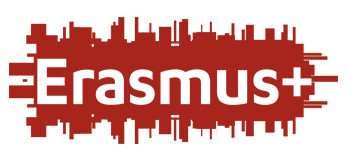 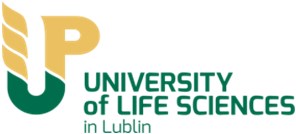 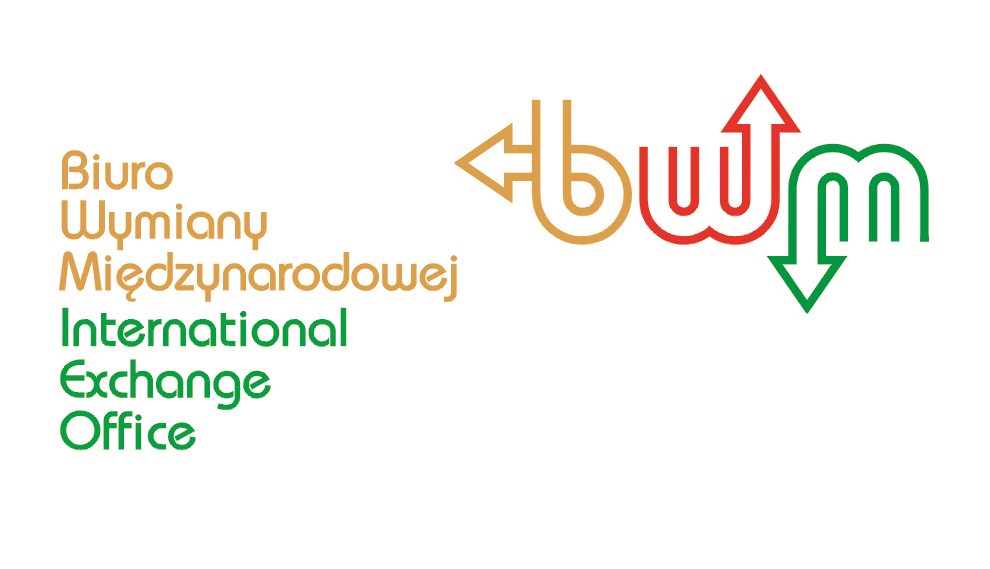 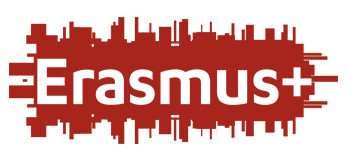 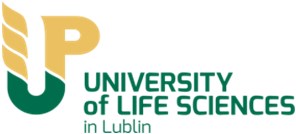 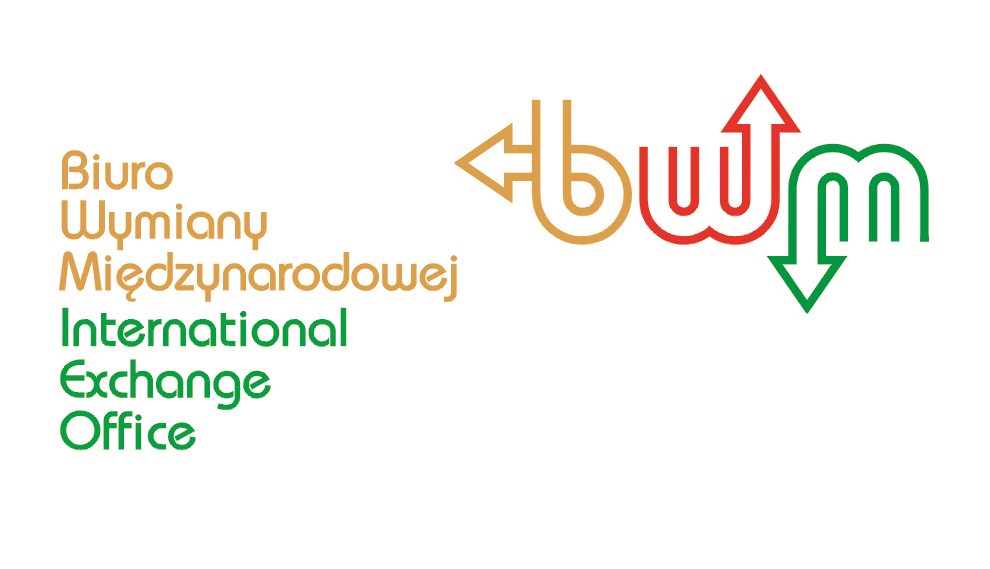 The List of Bilateral Agreement within the Erasmus Plus programme for the academic year 2018/2019NoErasmus CodeName of the UniversityCountry1BG PLOVDIV01Agricultural University PlovdivBulgaria2BG ROUSSE01Angel Kanchev University of Ruse (UR)Bułgaria3BG SOFIA02New Bulgarian UniversityDepartment of Natural SciencesBulgaria4BG STARA-Z01Trakia UniversityBulgaria5CZ BRNO02Mendel University in Brno Czech Republic6CZ BRNO06University of  Veterinary and Pharmaceutical Sciences BrnoCzech Republic7CZ PRAHA02Czech University of Life Sciences PragueFaculty of Agrobiology, Food and Natural ResourcesFaculty of EngineeringFaculty of Economics and ManagementFaculty of Environmental SciencesCzech Republic8D  GOTTING01Georg-August-Universität GöttingenGermany9D  HANNOVE03University of Veterinary Medicine Hannover, FoundationStiftung Tierärztliche Hochschule HannoverGermany10D  MUNCHEN02Technical University of Munich Technische Universität MunchenCenter of Life and Food SciencesWeihenstephanGermany11D  WIESBAD04Hochschule Geisenheim UniversityGermany12E BARCELO02Universitat Autonoma de BarcelonaSpain13E  CORDOBA01University of Cordoba Universidad de CordobaSchool of Agricultural and Forest Engineering (ETSIAM)Faculty of Veterinary Medicine (Master)Faculty of Veterinary Medicine (Bachelor)Spain14E  MADRID21Universidad San Pablo CEU MadridFaculty of PharmacySpain15E MURCIA01University of MurciaSpain16E  SANTIAG01Universidad de Santiago de Compostela (Lugo Campus)Spain17E SEVILLA03Universidad Pablo de OlavideDepartment of Molecular Biology and Biochemistry EngineeringSpain18E  VALENCI02Politechnical University of Valencia Universidad Politecnica de Valencia ETSMRESpain19E VALENCI08CEU Cardenal Herrera UniversitySpain20E VALENCI11Catholic University of Valencia Saint Vicente MartirSpain21EE TARTU01Estonian University of Life Sciences EESTI MAAÜLIKOOL Institute of Agricultural and Environmental SciencesVeterianary MedicineEstonia22F  ANGERS08FESIA (Fédération des Ecoles Supérieures d’Ingénieurs en Agriculture) is a consortium of 4 French leading institutions for food, agronomy and agribusinessFrance23F  NANCY43Universite De Lorraine (UL) Ecole Nationale Superieure d'Agronomie et des Industries Alimentaires (ENSAIA)France24F  NANTES08National College Of Veterinary Medicine, Food Science And EnginneringEcole Nationale Veterinaire, Agroalimentaire at de l’AlimentationFrance25F  POITIER01University of PoitiersUniversitè De PoitiersFaculty of SciencesFrance26F  RENNES47Agrocampus Ouest France27G  KALAMAT01Technological Educational Institute of PeloponneseGreece28G  LARISSA02Technological Educational Institute of Larissa (TEI LARISSA) Department of Food TechnologyDepartment of Nutrition and DieteticsSchool of Business and EconomicsGreece29HR OSIJEKO01Josip Juraj Strossmayer University of OsijekCroatia30HR ZAGREB01University of ZagrebSveučilište U Zagrebu Faculty of AgricultureCroatia31HU GODOLLO01Szent Istvan University Hungary32I  BARI01University of BariUniversita Degli Studi di bari Aldo Moro Italy33I  CAMPOBA01University of MoliseUniversita Degli Studi del Molise Italy34I  FOGGIA03University fo FoggiaUniversita degli Studi di Foggia Faculty of AgricultureFaculty of AgricultureFaculty of EconomicsItaly35I  GENOVA01University of GenovaUniversita Degli Studi di GenovaFaculty of ArchitectureItaly36I  NAPOLI01University of Naples Federico IIUniversita Degki Studi Di Napoli Federico IIItaly37I  PISA01Pisa University Universita Degli Studi di PisaItaly38I  SIENA01University of SienaUniversita Degli Studi di Siena Italy39I TORINO01University of TurinItaly40I VITERBO01Tuscia UniversityItaly41IS BORGARN02Agricultural University of IcelandIceland42LT KAUNAS02Kaunas University of TechnologyLithuania43LT KAUNAS05Aleksandras Stulginskis University (ASU)Lithuania44LT KAUNAS13Lithuanian University of Health ScienceLithuania45NL DRONTE01CAH Vilentum University of Applied SciencesNetherlands46P BEJA01Polytechnic Institute of BejaPortugal47P COIMBRA02Polytechnic Institute of CoimbraPortugal48P  EVORA01University of EvoraUniversidade de Evora Portugal49P  PORTALE01Instituto Politecnico de Portalegre School of Agrarian Studies - ESAESchool of Agrarian Studies - ESAESchool of Education - ESEPortugal50RO BUCARES09University of Bucharest Universitatea din BucarestiRomania51RO CLUJNAP04University of Agricultural Sciences and Veterinary Medicine Cluj-Napoca (USAMV Cluj-Napoca)Universitatea de Stiinte Agricole si Medicina Veterinara din Cluj-Napoca Romania52RO IASI03The "Ion Ionescu de la Brad" University of Agricultural Sciences and Veterinary Medicine of IasiRomania53S UPPSALA02Swedish University of Agricultural Sciences Sveriges LantbruksuniversitetSweden54SI LJUBLJA01University of LjubljanaSlovenia55SF KUOPIO12University of Eastern Finland Itä-Suomen Yliopisto Faculty of Sciences and Forestry Finland56SK KOSICE01University of Veterinary Medicine and Pharmacy in KosiceSlovakia57SK NITRA02Slovak University of Agriculture in NitraSlovenská Poľnohospodárska Univerzita V NitreSlovakia58SK ZILINA01University of ZilinaŽilinská Univerzita v ŽilineSlovakia59TR ADANA01Cukurova UniversityFaculty of AgricultureDept. Horticulture/ Dept. Animal HusbandryDepartment of Food TechnologyDepartment of BiotechnologyFaculty of Economics and Administrative SciencesKaratas School of Tourism and School ManagementTurkey60TR ANKARA 01Ankara University Turkey61TR ANTALYA01Akdeniz University Faculty of Agriculture (Dept. of Horticulture) Faculty of Agriculture (Dept. of Landscape Architecture)Faculty of EngineeringTurkey62TR AYDIN01Adnan Menderes UniversityTurkey62TR BINGOL01Bingol UniversityTurkey64TR BOLU01Abant Izzet Baysal University Abant Izzet Baysal ÜniversitesiFaculty of Engineering and ArchitectureFaculty of BiologyTurkey65TR BURDUR01Mehmet Akif Ersoy University Turkey66TR BURSA01Uludag University Turkey67TR ESKISEH02Eskisehir Osmangazi University Turkey68TR HATAY01Mustafa Kemal University Turkey69TR ISPARTA01Suleyman Demirel University Turkey70TR ISTANBU03Istanbul UniversityTurkey71TR ISTANBU15Halic UniversityTurkey72TR KIRIKKA01Kirikkale University Turkey73TR KONYA01Selcuk University Turkey74TR MERSIN01Mersin UniversityFaculty of EngineeringTurkey75TR SAMSUN01Ondokuz Mayis University Turkey76TR SIIRT01Siirt UniversityTurkey77TR TEKIRDA01Namik Kemal University Faculty of AgricultureTurkey78TR VAN01Yüzüncü Yil Üniversity Van Turkey79RO CONSTAN02Ovidius University of CostantaRomania80LT VILNIUS10University of Applied Sciences in Vilnius Lithuania81TR ISTANBU42Istanbul Gedik UniversityTurkey82LV RIGA03Riga Stradins UniversityLatvia83TR ISTANBU05Marmara UniversityTurkey84E CORDOBA01University of Cordoba, Instituto de Estudios de PostgradoSpain85E VALENCI02Universitat Politecnica de Valencia- Escuela Tecnica Superior de Arquitectura (ETSA)Spain86SK BANSKA01Matej Bel University- Faculty of natural Science , Department of Biology and EcologySlovakia87BG STARA-Z01Trakia UniversityBulgaria88CZ CESKE04Institute of Technology and Businness in Ceske BudejoviceCzech Republic